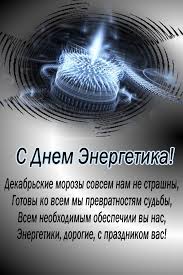 Уважаемые энергетики, от всей души поздравляю всех вас с вашим профессиональным праздником! Примите мои поздравления и наилучшие пожелания в  этот праздничный День!!! 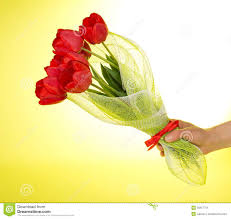 У вас, друзья, профессия обычная,Вы просто создатели чудес,На сайте собралась вполне приличнаяКоманда под названием ЕЭС! 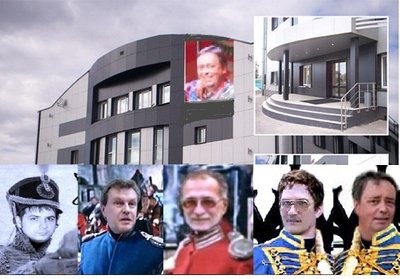 И просится в просторы лебединыеСеребряная музыка струны,Судьба у энергетиков единая.Единая с судьбой своей страны.Пусть в этот день, 
Вам солнце ярче светит, 
Цветы под ноги падают ковром, 
Желаю  Вам тепла и света, 
Всего того, что мы эовем  добром .Желаю дерзких планов и идей,
Вершин, к которым хочется стремиться,
И рядом — близких, искренних людей,
Чтоб с ними щедро радостью делиться! Сердечно благодарю всех за дружеское общение, внимание и такую непростую для меня науку, за то, что мне было хорошо и тепло с вами! Вы делаете такое огромное и такое нужное дело на форуме!Желаю, чтобы ряды ваши пополнялись, а команда оставалась дружной и сплоченной! 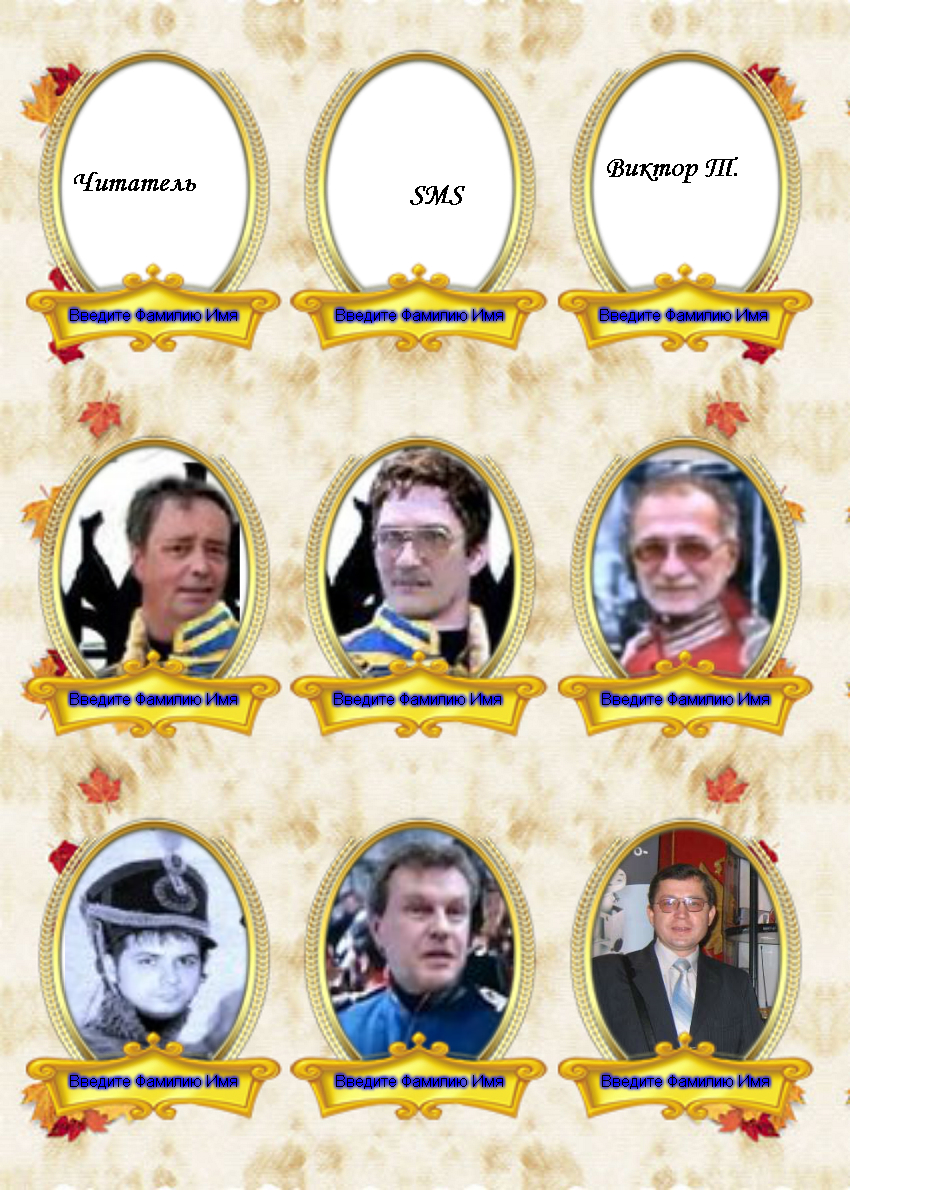 Еще раз желаю  всем крепкого здоровья, веры и оптимизма, счастья и благополучия! Пусть в ваших семьях царит мир, любовь и согласие ! 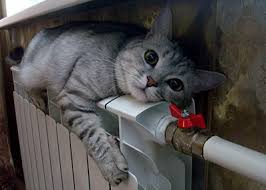 И мне тоже тепло с вами. Спасибо!     ВСЕХ  С  ПРАЗДНИКОМ!!!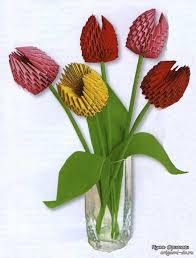 